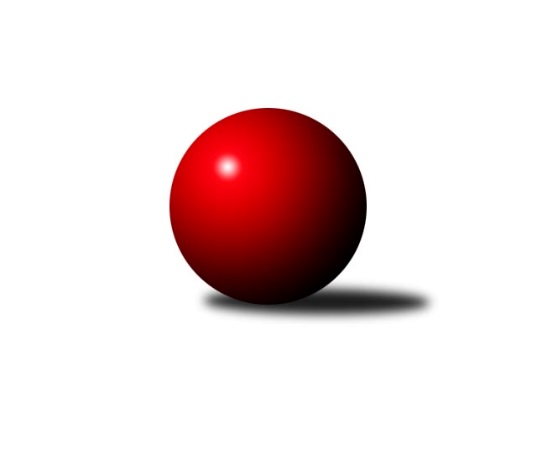 Č.22Ročník 2016/2017	23.5.2024 1. KLM 2016/2017Statistika 22. kolaTabulka družstev:		družstvo	záp	výh	rem	proh	skore	sety	průměr	body	plné	dorážka	chyby	1.	TJ Lokomotiva Česká Třebová	22	15	2	5	108.0 : 68.0 	(293.0 : 235.0)	3503	32	2290	1213	16.2	2.	TJ Třebíč	22	15	1	6	107.5 : 68.5 	(283.5 : 244.5)	3477	31	2271	1206	15.6	3.	KK Hvězda Trnovany	22	14	0	8	101.5 : 74.5 	(285.0 : 243.0)	3441	28	2261	1180	16.4	4.	TJ Loko České Velenice	22	12	1	9	92.0 : 84.0 	(264.5 : 263.5)	3436	25	2270	1166	21.7	5.	HKK Olomouc	22	11	1	10	95.0 : 81.0 	(291.5 : 236.5)	3452	23	2265	1187	13.6	6.	KK Slovan Rosice	22	11	1	10	94.5 : 81.5 	(262.5 : 265.5)	3433	23	2246	1187	16.5	7.	SKK Svijany  Vrchlabí	22	10	1	11	87.0 : 89.0 	(264.0 : 264.0)	3381	21	2246	1135	18.4	8.	SKK Hořice	22	8	4	10	79.5 : 96.5 	(248.5 : 279.5)	3416	20	2268	1148	16.9	9.	TJ Valašské Meziříčí	22	9	1	12	82.5 : 93.5 	(244.0 : 284.0)	3445	19	2257	1188	14.6	10.	SKK Jičín	22	8	3	11	78.5 : 97.5 	(253.5 : 274.5)	3405	19	2256	1149	19	11.	KK Mor.Slávia Brno	22	7	1	14	74.5 : 101.5 	(257.0 : 271.0)	3411	15	2239	1171	19.6	12.	TJ Červený Kostelec	22	4	0	18	55.5 : 120.5 	(221.0 : 307.0)	3375	8	2244	1131	21.5Tabulka doma:		družstvo	záp	výh	rem	proh	skore	sety	průměr	body	maximum	minimum	1.	TJ Lokomotiva Česká Třebová	11	10	1	0	64.0 : 24.0 	(159.5 : 104.5)	3687	21	3777	3587	2.	TJ Třebíč	11	8	1	2	58.5 : 29.5 	(147.5 : 116.5)	3443	17	3583	3328	3.	HKK Olomouc	11	8	0	3	58.0 : 30.0 	(160.5 : 103.5)	3474	16	3536	3394	4.	KK Hvězda Trnovany	11	8	0	3	55.0 : 33.0 	(152.5 : 111.5)	3528	16	3658	3391	5.	KK Slovan Rosice	11	7	0	4	52.5 : 35.5 	(138.5 : 125.5)	3421	14	3507	3282	6.	SKK Svijany  Vrchlabí	11	7	0	4	49.0 : 39.0 	(139.5 : 124.5)	3576	14	3717	3446	7.	TJ Valašské Meziříčí	11	6	1	4	50.0 : 38.0 	(138.0 : 126.0)	3387	13	3477	3332	8.	SKK Jičín	11	6	1	4	46.5 : 41.5 	(137.5 : 126.5)	3433	13	3505	3324	9.	TJ Loko České Velenice	11	6	0	5	44.0 : 44.0 	(134.0 : 130.0)	3462	12	3546	3372	10.	SKK Hořice	11	4	3	4	43.0 : 45.0 	(131.5 : 132.5)	3401	11	3487	3300	11.	TJ Červený Kostelec	11	3	0	8	37.0 : 51.0 	(128.0 : 136.0)	3393	6	3483	3317	12.	KK Mor.Slávia Brno	11	2	1	8	32.5 : 55.5 	(121.5 : 142.5)	3322	5	3441	3208Tabulka venku:		družstvo	záp	výh	rem	proh	skore	sety	průměr	body	maximum	minimum	1.	TJ Třebíč	11	7	0	4	49.0 : 39.0 	(136.0 : 128.0)	3480	14	3680	3396	2.	TJ Loko České Velenice	11	6	1	4	48.0 : 40.0 	(130.5 : 133.5)	3434	13	3567	3266	3.	KK Hvězda Trnovany	11	6	0	5	46.5 : 41.5 	(132.5 : 131.5)	3433	12	3521	3257	4.	TJ Lokomotiva Česká Třebová	11	5	1	5	44.0 : 44.0 	(133.5 : 130.5)	3486	11	3622	3416	5.	KK Mor.Slávia Brno	11	5	0	6	42.0 : 46.0 	(135.5 : 128.5)	3419	10	3510	3359	6.	KK Slovan Rosice	11	4	1	6	42.0 : 46.0 	(124.0 : 140.0)	3434	9	3645	3372	7.	SKK Hořice	11	4	1	6	36.5 : 51.5 	(117.0 : 147.0)	3417	9	3559	3301	8.	SKK Svijany  Vrchlabí	11	3	1	7	38.0 : 50.0 	(124.5 : 139.5)	3364	7	3572	3154	9.	HKK Olomouc	11	3	1	7	37.0 : 51.0 	(131.0 : 133.0)	3450	7	3547	3331	10.	TJ Valašské Meziříčí	11	3	0	8	32.5 : 55.5 	(106.0 : 158.0)	3450	6	3620	3355	11.	SKK Jičín	11	2	2	7	32.0 : 56.0 	(116.0 : 148.0)	3402	6	3506	3309	12.	TJ Červený Kostelec	11	1	0	10	18.5 : 69.5 	(93.0 : 171.0)	3373	2	3584	3243Tabulka podzimní části:		družstvo	záp	výh	rem	proh	skore	sety	průměr	body	doma	venku	1.	TJ Lokomotiva Česká Třebová	11	8	1	2	55.0 : 33.0 	(144.5 : 119.5)	3514	17 	6 	0 	0 	2 	1 	2	2.	HKK Olomouc	11	8	0	3	57.0 : 31.0 	(152.0 : 112.0)	3454	16 	5 	0 	1 	3 	0 	2	3.	KK Slovan Rosice	11	7	0	4	49.5 : 38.5 	(130.5 : 133.5)	3416	14 	4 	0 	2 	3 	0 	2	4.	SKK Svijany  Vrchlabí	10	6	0	4	47.5 : 32.5 	(130.0 : 110.0)	3421	12 	4 	0 	1 	2 	0 	3	5.	TJ Třebíč	10	6	0	4	44.0 : 36.0 	(125.0 : 115.0)	3484	12 	3 	0 	1 	3 	0 	3	6.	KK Hvězda Trnovany	11	6	0	5	48.5 : 39.5 	(141.0 : 123.0)	3453	12 	4 	0 	2 	2 	0 	3	7.	SKK Hořice	11	4	2	5	40.5 : 47.5 	(123.0 : 141.0)	3394	10 	2 	1 	2 	2 	1 	3	8.	TJ Loko České Velenice	11	4	1	6	38.0 : 50.0 	(125.0 : 139.0)	3438	9 	2 	0 	3 	2 	1 	3	9.	SKK Jičín	11	3	2	6	36.5 : 51.5 	(126.5 : 137.5)	3400	8 	3 	1 	1 	0 	1 	5	10.	TJ Valašské Meziříčí	11	3	1	7	38.0 : 50.0 	(125.0 : 139.0)	3424	7 	2 	1 	3 	1 	0 	4	11.	KK Mor.Slávia Brno	11	3	1	7	34.5 : 53.5 	(126.5 : 137.5)	3408	7 	0 	1 	5 	3 	0 	2	12.	TJ Červený Kostelec	11	3	0	8	31.0 : 57.0 	(111.0 : 153.0)	3395	6 	2 	0 	3 	1 	0 	5Tabulka jarní části:		družstvo	záp	výh	rem	proh	skore	sety	průměr	body	doma	venku	1.	TJ Třebíč	12	9	1	2	63.5 : 32.5 	(158.5 : 129.5)	3462	19 	5 	1 	1 	4 	0 	1 	2.	TJ Loko České Velenice	11	8	0	3	54.0 : 34.0 	(139.5 : 124.5)	3437	16 	4 	0 	2 	4 	0 	1 	3.	KK Hvězda Trnovany	11	8	0	3	53.0 : 35.0 	(144.0 : 120.0)	3443	16 	4 	0 	1 	4 	0 	2 	4.	TJ Lokomotiva Česká Třebová	11	7	1	3	53.0 : 35.0 	(148.5 : 115.5)	3521	15 	4 	1 	0 	3 	0 	3 	5.	TJ Valašské Meziříčí	11	6	0	5	44.5 : 43.5 	(119.0 : 145.0)	3454	12 	4 	0 	1 	2 	0 	4 	6.	SKK Jičín	11	5	1	5	42.0 : 46.0 	(127.0 : 137.0)	3415	11 	3 	0 	3 	2 	1 	2 	7.	SKK Hořice	11	4	2	5	39.0 : 49.0 	(125.5 : 138.5)	3438	10 	2 	2 	2 	2 	0 	3 	8.	KK Slovan Rosice	11	4	1	6	45.0 : 43.0 	(132.0 : 132.0)	3446	9 	3 	0 	2 	1 	1 	4 	9.	SKK Svijany  Vrchlabí	12	4	1	7	39.5 : 56.5 	(134.0 : 154.0)	3376	9 	3 	0 	3 	1 	1 	4 	10.	KK Mor.Slávia Brno	11	4	0	7	40.0 : 48.0 	(130.5 : 133.5)	3401	8 	2 	0 	3 	2 	0 	4 	11.	HKK Olomouc	11	3	1	7	38.0 : 50.0 	(139.5 : 124.5)	3454	7 	3 	0 	2 	0 	1 	5 	12.	TJ Červený Kostelec	11	1	0	10	24.5 : 63.5 	(110.0 : 154.0)	3354	2 	1 	0 	5 	0 	0 	5 Zisk bodů pro družstvo:		jméno hráče	družstvo	body	zápasy	v %	dílčí body	sety	v %	1.	Martin Vaněk 	HKK Olomouc 	19	/	21	(90%)	63.5	/	84	(76%)	2.	Michal Koubek 	KK Hvězda Trnovany 	19	/	22	(86%)	58.5	/	88	(66%)	3.	Ondřej Topič 	TJ Lokomotiva Česká Třebová 	18	/	22	(82%)	58.5	/	88	(66%)	4.	Kamil Nestrojil 	TJ Třebíč 	17	/	19	(89%)	55	/	76	(72%)	5.	Petr Dobeš ml.	TJ Třebíč 	17	/	22	(77%)	60.5	/	88	(69%)	6.	Bronislav Černuška 	TJ Loko České Velenice 	17	/	22	(77%)	56	/	88	(64%)	7.	Robert Pevný 	TJ Třebíč 	16.5	/	22	(75%)	55	/	88	(63%)	8.	Miroslav Šnejdar ml.	KK Hvězda Trnovany 	15.5	/	22	(70%)	61	/	88	(69%)	9.	Pavel Jiroušek 	TJ Lokomotiva Česká Třebová 	15	/	22	(68%)	57	/	88	(65%)	10.	Martin Podzimek 	TJ Lokomotiva Česká Třebová 	15	/	22	(68%)	55.5	/	88	(63%)	11.	Michal Albrecht 	HKK Olomouc 	15	/	22	(68%)	51	/	88	(58%)	12.	Ondřej Touš 	TJ Loko České Velenice 	15	/	22	(68%)	49.5	/	88	(56%)	13.	Jan Vařák 	KK Slovan Rosice 	14	/	17	(82%)	43	/	68	(63%)	14.	Jiří Zemek 	KK Slovan Rosice 	14	/	19	(74%)	45.5	/	76	(60%)	15.	Zdeněk Dvořák ml. 	TJ Loko České Velenice 	14	/	21	(67%)	47	/	84	(56%)	16.	Miroslav Milan 	KK Mor.Slávia Brno 	13.5	/	19	(71%)	45.5	/	76	(60%)	17.	Ivo Fabík 	KK Slovan Rosice 	13.5	/	19	(71%)	41.5	/	76	(55%)	18.	Josef Šálek 	KK Hvězda Trnovany 	13	/	21	(62%)	49	/	84	(58%)	19.	Václav Kolář 	TJ Lokomotiva Česká Třebová 	13	/	22	(59%)	55.5	/	88	(63%)	20.	Vojtěch Tulka 	SKK Hořice 	13	/	22	(59%)	46	/	88	(52%)	21.	Tomáš Cabák 	TJ Valašské Meziříčí 	13	/	22	(59%)	43.5	/	88	(49%)	22.	Ladislav Beránek 	SKK Svijany  Vrchlabí 	12.5	/	17	(74%)	44.5	/	68	(65%)	23.	Josef Vejvara 	SKK Jičín 	12	/	16	(75%)	38	/	64	(59%)	24.	Vladimír Výrek 	TJ Valašské Meziříčí 	12	/	22	(55%)	46.5	/	88	(53%)	25.	Jaromír Šklíba 	SKK Hořice 	11.5	/	20	(58%)	42.5	/	80	(53%)	26.	Lukáš Vik 	SKK Jičín 	11.5	/	22	(52%)	43.5	/	88	(49%)	27.	Luboš Gassmann 	TJ Valašské Meziříčí 	11	/	16	(69%)	37.5	/	64	(59%)	28.	Kamil Bartoš 	HKK Olomouc 	11	/	17	(65%)	44	/	68	(65%)	29.	Jiří Drábek 	SKK Jičín 	11	/	19	(58%)	45.5	/	76	(60%)	30.	Ondřej Mrkos 	TJ Červený Kostelec   	11	/	22	(50%)	44	/	88	(50%)	31.	Jiří Axman st.	KK Slovan Rosice 	10	/	18	(56%)	39.5	/	72	(55%)	32.	Jan Horn 	TJ Červený Kostelec   	10	/	18	(56%)	37.5	/	72	(52%)	33.	Pavel Louda 	SKK Jičín 	10	/	19	(53%)	43.5	/	76	(57%)	34.	Dalibor Matyáš 	KK Slovan Rosice 	10	/	22	(45%)	40	/	88	(45%)	35.	Kamil Fiebinger 	SKK Svijany  Vrchlabí 	9.5	/	19	(50%)	35	/	76	(46%)	36.	Pavel Jedlička 	KK Hvězda Trnovany 	9	/	14	(64%)	34.5	/	56	(62%)	37.	Michal Rolf 	SKK Svijany  Vrchlabí 	9	/	14	(64%)	26.5	/	56	(47%)	38.	Ladislav Chmel 	TJ Loko České Velenice 	9	/	15	(60%)	33	/	60	(55%)	39.	Karel Ustohal 	KK Mor.Slávia Brno 	9	/	16	(56%)	37.5	/	64	(59%)	40.	Jiří Bartoníček 	SKK Svijany  Vrchlabí 	9	/	17	(53%)	32	/	68	(47%)	41.	Pavel Antoš 	KK Mor.Slávia Brno 	9	/	19	(47%)	33	/	76	(43%)	42.	Dominik Ruml 	SKK Hořice 	9	/	20	(45%)	44.5	/	80	(56%)	43.	Radek Havran 	HKK Olomouc 	9	/	20	(45%)	40	/	80	(50%)	44.	Pavel Novák 	TJ Červený Kostelec   	9	/	20	(45%)	38.5	/	80	(48%)	45.	Milan Klika 	KK Mor.Slávia Brno 	9	/	22	(41%)	44.5	/	88	(51%)	46.	Štěpán Schuster 	TJ Červený Kostelec   	8.5	/	19	(45%)	34.5	/	76	(45%)	47.	Petr Hendrych 	KK Mor.Slávia Brno 	8	/	14	(57%)	32.5	/	56	(58%)	48.	Václav Rypel 	TJ Třebíč 	8	/	16	(50%)	25.5	/	64	(40%)	49.	Jiří Němec 	HKK Olomouc 	8	/	18	(44%)	38	/	72	(53%)	50.	Dalibor Jandík 	TJ Valašské Meziříčí 	8	/	18	(44%)	34	/	72	(47%)	51.	Adam Palko 	KK Slovan Rosice 	8	/	18	(44%)	30.5	/	72	(42%)	52.	Radek Košťál 	SKK Hořice 	8	/	19	(42%)	34	/	76	(45%)	53.	Jiří Kmoníček 	TJ Lokomotiva Česká Třebová 	8	/	22	(36%)	38	/	88	(43%)	54.	Zbyněk Dvořák 	TJ Loko České Velenice 	8	/	23	(35%)	41.5	/	92	(45%)	55.	Michal Juroška 	TJ Valašské Meziříčí 	7.5	/	20	(38%)	28.5	/	80	(36%)	56.	Milan Stránský 	KK Hvězda Trnovany 	7	/	20	(35%)	35	/	80	(44%)	57.	David Hobl 	SKK Svijany  Vrchlabí 	6	/	7	(86%)	22.5	/	28	(80%)	58.	Vlado Žiško 	SKK Svijany  Vrchlabí 	6	/	10	(60%)	22.5	/	40	(56%)	59.	Karel Zubalík 	HKK Olomouc 	6	/	11	(55%)	26.5	/	44	(60%)	60.	Martin Hažva 	SKK Hořice 	6	/	19	(32%)	26.5	/	76	(35%)	61.	Ivo Hostinský 	KK Mor.Slávia Brno 	6	/	20	(30%)	30.5	/	80	(38%)	62.	Jaroslav Soukup 	SKK Jičín 	6	/	22	(27%)	30.5	/	88	(35%)	63.	Jiří Vejvara 	SKK Svijany  Vrchlabí 	5	/	7	(71%)	18	/	28	(64%)	64.	Jiří Zemánek 	KK Hvězda Trnovany 	5	/	8	(63%)	15	/	32	(47%)	65.	Mojmír Novotný 	TJ Třebíč 	5	/	10	(50%)	16.5	/	40	(41%)	66.	Dalibor Lang 	TJ Třebíč 	5	/	11	(45%)	17.5	/	44	(40%)	67.	Daniel Šefr 	TJ Valašské Meziříčí 	5	/	14	(36%)	20	/	56	(36%)	68.	Ivan Vondráček 	SKK Hořice 	5	/	17	(29%)	23.5	/	68	(35%)	69.	Martin Bartoníček 	SKK Hořice 	4	/	5	(80%)	11	/	20	(55%)	70.	Dalibor Tuček 	TJ Valašské Meziříčí 	4	/	11	(36%)	20	/	44	(45%)	71.	Jan Ringel 	SKK Jičín 	4	/	16	(25%)	26.5	/	64	(41%)	72.	Zdeněk Kandl 	KK Hvězda Trnovany 	4	/	16	(25%)	21	/	64	(33%)	73.	Tomáš Maroušek 	TJ Loko České Velenice 	4	/	20	(20%)	28	/	80	(35%)	74.	Ondřej Němec 	KK Mor.Slávia Brno 	3	/	5	(60%)	12.5	/	20	(63%)	75.	Ladislav Erben 	SKK Svijany  Vrchlabí 	3	/	7	(43%)	11	/	28	(39%)	76.	Jan Dobeš 	TJ Třebíč 	3	/	9	(33%)	15.5	/	36	(43%)	77.	Martin Myška 	TJ Třebíč 	3	/	10	(30%)	18	/	40	(45%)	78.	Peter Zaťko 	KK Mor.Slávia Brno 	3	/	13	(23%)	15	/	52	(29%)	79.	Marian Hošek 	HKK Olomouc 	3	/	14	(21%)	18.5	/	56	(33%)	80.	Petr Holanec 	TJ Lokomotiva Česká Třebová 	3	/	14	(21%)	18.5	/	56	(33%)	81.	Jiří Baier 	SKK Hořice 	2	/	3	(67%)	7.5	/	12	(63%)	82.	Ivan Říha 	TJ Valašské Meziříčí 	2	/	4	(50%)	7	/	16	(44%)	83.	Jiří Mikoláš 	TJ Třebíč 	2	/	4	(50%)	7	/	16	(44%)	84.	Dalibor Chráska 	TJ Červený Kostelec   	2	/	8	(25%)	13.5	/	32	(42%)	85.	Václav Šmída 	TJ Červený Kostelec   	2	/	9	(22%)	13	/	36	(36%)	86.	Pavel Kaan 	SKK Jičín 	2	/	11	(18%)	15.5	/	44	(35%)	87.	Petr Vaněk 	TJ Červený Kostelec   	2	/	12	(17%)	16.5	/	48	(34%)	88.	Beránek Ladislav 	SKK Svijany  Vrchlabí 	1	/	1	(100%)	3	/	4	(75%)	89.	 	 	1	/	1	(100%)	2.5	/	4	(63%)	90.	Ladislav Zívr 	SKK Hořice 	1	/	1	(100%)	2	/	4	(50%)	91.	Petr Fabián 	KK Hvězda Trnovany 	1	/	2	(50%)	4	/	8	(50%)	92.	Radek Kroupa 	SKK Hořice 	1	/	2	(50%)	4	/	8	(50%)	93.	Jaroslav Soukup ml. 	SKK Jičín 	1	/	2	(50%)	3.5	/	8	(44%)	94.	Jaromír Šula 	KK Slovan Rosice 	1	/	3	(33%)	7	/	12	(58%)	95.	Bohumil Maroušek 	TJ Loko České Velenice 	1	/	3	(33%)	5.5	/	12	(46%)	96.	Pavel Maršík 	SKK Svijany  Vrchlabí 	1	/	3	(33%)	5	/	12	(42%)	97.	Rudolf Stejskal 	TJ Lokomotiva Česká Třebová 	1	/	3	(33%)	5	/	12	(42%)	98.	Daniel Balcar 	SKK Svijany  Vrchlabí 	1	/	7	(14%)	12	/	28	(43%)	99.	Michal Hrdlička 	KK Slovan Rosice 	1	/	7	(14%)	8	/	28	(29%)	100.	Martin Mýl 	TJ Červený Kostelec   	1	/	7	(14%)	6	/	28	(21%)	101.	Jan Horáček 	SKK Svijany  Vrchlabí 	0	/	1	(0%)	2	/	4	(50%)	102.	Martin Maršík 	SKK Svijany  Vrchlabí 	0	/	1	(0%)	2	/	4	(50%)	103.	Martin Bělohlávek 	TJ Valašské Meziříčí 	0	/	1	(0%)	2	/	4	(50%)	104.	Michal Klvaňa 	KK Slovan Rosice 	0	/	1	(0%)	1	/	4	(25%)	105.	Jan Macerod 	KK Slovan Rosice 	0	/	1	(0%)	1	/	4	(25%)	106.	Jakub Wenzel 	TJ Červený Kostelec   	0	/	1	(0%)	1	/	4	(25%)	107.	Petr Tomášek 	TJ Valašské Meziříčí 	0	/	1	(0%)	1	/	4	(25%)	108.	Tomáš Limberský 	SKK Svijany  Vrchlabí 	0	/	1	(0%)	1	/	4	(25%)	109.	Michal Erben 	SKK Svijany  Vrchlabí 	0	/	1	(0%)	0	/	4	(0%)	110.	Miroslav Nálevka 	SKK Hořice 	0	/	2	(0%)	3	/	8	(38%)	111.	Lukáš Toman 	TJ Třebíč 	0	/	2	(0%)	3	/	8	(38%)	112.	Jiří Hetych ml.	TJ Lokomotiva Česká Třebová 	0	/	2	(0%)	2	/	8	(25%)	113.	Miroslav Kotrč 	TJ Loko České Velenice 	0	/	4	(0%)	2	/	16	(13%)	114.	Daniel Bouda 	TJ Červený Kostelec   	0	/	5	(0%)	4.5	/	20	(23%)	115.	Roman Pek 	SKK Svijany  Vrchlabí 	0	/	7	(0%)	9.5	/	28	(34%)Průměry na kuželnách:		kuželna	průměr	plné	dorážka	chyby	výkon na hráče	1.	TJ Lokomotiva Česká Třebová, 1-4	3626	2366	1260	18.7	(604.5)	2.	Vrchlabí, 1-4	3549	2314	1235	16.3	(591.6)	3.	TJ Lokomotiva Ústí nad Labem, 1-4	3492	2296	1195	16.8	(582.0)	4.	České Velenice, 1-4	3457	2287	1169	20.0	(576.2)	5.	HKK Olomouc, 1-8	3434	2256	1178	16.0	(572.4)	6.	SKK Jičín, 1-4	3421	2266	1155	19.1	(570.3)	7.	KK Slovan Rosice, 1-4	3416	2246	1169	17.7	(569.3)	8.	SKK Hořice, 1-4	3410	2245	1164	17.0	(568.3)	9.	TJ Třebíč, 1-4	3409	2241	1167	16.3	(568.3)	10.	SKK Nachod, 1-4	3404	2249	1155	19.0	(567.5)	11.	TJ Valašské Meziříčí, 1-4	3372	2219	1152	15.5	(562.0)	12.	KK MS Brno, 1-4	3340	2208	1132	17.7	(556.7)Nejlepší výkony na kuželnách:TJ Lokomotiva Česká Třebová, 1-4TJ Lokomotiva Česká Třebová	3777	3. kolo	Václav Kolář 	TJ Lokomotiva Česká Třebová	684	1. koloTJ Lokomotiva Česká Třebová	3742	22. kolo	Petr Dobeš ml.	TJ Třebíč	682	1. koloTJ Lokomotiva Česká Třebová	3716	20. kolo	Pavel Jiroušek 	TJ Lokomotiva Česká Třebová	681	20. koloTJ Lokomotiva Česká Třebová	3708	17. kolo	Ondřej Topič 	TJ Lokomotiva Česká Třebová	680	3. koloTJ Lokomotiva Česká Třebová	3703	1. kolo	Pavel Jiroušek 	TJ Lokomotiva Česká Třebová	679	13. koloTJ Lokomotiva Česká Třebová	3682	13. kolo	Václav Kolář 	TJ Lokomotiva Česká Třebová	677	3. koloTJ Lokomotiva Česká Třebová	3680	15. kolo	Pavel Jiroušek 	TJ Lokomotiva Česká Třebová	669	9. koloTJ Třebíč	3680	1. kolo	Pavel Jiroušek 	TJ Lokomotiva Česká Třebová	660	1. koloTJ Lokomotiva Česká Třebová	3674	7. kolo	Pavel Jiroušek 	TJ Lokomotiva Česká Třebová	657	3. koloTJ Lokomotiva Česká Třebová	3660	11. kolo	Pavel Jiroušek 	TJ Lokomotiva Česká Třebová	654	17. koloVrchlabí, 1-4SKK Svijany  Vrchlabí	3717	4. kolo	Ladislav Beránek 	SKK Svijany  Vrchlabí	668	6. koloSKK Svijany  Vrchlabí	3712	6. kolo	David Hobl 	SKK Svijany  Vrchlabí	660	10. koloSKK Svijany  Vrchlabí	3627	2. kolo	David Hobl 	SKK Svijany  Vrchlabí	656	4. koloTJ Lokomotiva Česká Třebová	3622	2. kolo	David Hobl 	SKK Svijany  Vrchlabí	649	12. koloTJ Valašské Meziříčí	3620	4. kolo	Jiří Bartoníček 	SKK Svijany  Vrchlabí	648	2. koloSKK Svijany  Vrchlabí	3598	10. kolo	David Hobl 	SKK Svijany  Vrchlabí	647	14. koloSKK Svijany  Vrchlabí	3592	12. kolo	Jiří Drábek 	SKK Jičín	647	19. koloTJ Třebíč	3589	18. kolo	David Hobl 	SKK Svijany  Vrchlabí	642	6. koloSKK Svijany  Vrchlabí	3576	14. kolo	Pavel Novák 	TJ Červený Kostelec  	642	8. koloTJ Červený Kostelec  	3555	8. kolo	Jan Horn 	TJ Červený Kostelec  	640	8. koloTJ Lokomotiva Ústí nad Labem, 1-4KK Hvězda Trnovany	3658	9. kolo	Martin Podzimek 	TJ Lokomotiva Česká Třebová	690	16. koloKK Hvězda Trnovany	3632	16. kolo	Miroslav Šnejdar ml.	KK Hvězda Trnovany	684	16. koloTJ Lokomotiva Česká Třebová	3592	16. kolo	Miroslav Šnejdar ml.	KK Hvězda Trnovany	636	18. koloKK Hvězda Trnovany	3585	18. kolo	Kamil Nestrojil 	TJ Třebíč	633	9. koloKK Hvězda Trnovany	3584	3. kolo	Miroslav Šnejdar ml.	KK Hvězda Trnovany	628	4. koloTJ Loko České Velenice	3567	7. kolo	Jiří Zemánek 	KK Hvězda Trnovany	625	13. koloTJ Třebíč	3563	9. kolo	Michal Koubek 	KK Hvězda Trnovany	625	9. koloKK Hvězda Trnovany	3556	1. kolo	Miroslav Šnejdar ml.	KK Hvězda Trnovany	625	9. koloKK Hvězda Trnovany	3528	4. kolo	Michal Koubek 	KK Hvězda Trnovany	624	3. koloKK Hvězda Trnovany	3526	13. kolo	Ondřej Topič 	TJ Lokomotiva Česká Třebová	624	16. koloČeské Velenice, 1-4TJ Loko České Velenice	3546	17. kolo	Petr Dobeš ml.	TJ Třebíč	637	15. koloTJ Loko České Velenice	3533	11. kolo	Michal Koubek 	KK Hvězda Trnovany	635	19. koloTJ Loko České Velenice	3519	13. kolo	Zdeněk Dvořák ml. 	TJ Loko České Velenice	634	13. koloSKK Svijany  Vrchlabí	3519	5. kolo	Jiří Drábek 	SKK Jičín	629	13. koloTJ Loko České Velenice	3503	15. kolo	Michal Juroška 	TJ Valašské Meziříčí	627	12. koloTJ Třebíč	3499	15. kolo	Pavel Novák 	TJ Červený Kostelec  	617	17. koloTJ Valašské Meziříčí	3499	12. kolo	Martin Vaněk 	HKK Olomouc	617	11. koloHKK Olomouc	3480	11. kolo	Bronislav Černuška 	TJ Loko České Velenice	613	11. koloTJ Loko České Velenice	3473	21. kolo	Bronislav Černuška 	TJ Loko České Velenice	611	5. koloTJ Lokomotiva Česká Třebová	3471	21. kolo	Zdeněk Dvořák ml. 	TJ Loko České Velenice	609	15. koloHKK Olomouc, 1-8HKK Olomouc	3536	16. kolo	Martin Vaněk 	HKK Olomouc	632	16. koloHKK Olomouc	3518	1. kolo	Martin Vaněk 	HKK Olomouc	626	18. koloHKK Olomouc	3512	7. kolo	Martin Vaněk 	HKK Olomouc	625	22. koloTJ Lokomotiva Česká Třebová	3511	4. kolo	Pavel Novák 	TJ Červený Kostelec  	623	22. koloTJ Loko České Velenice	3490	18. kolo	Martin Vaněk 	HKK Olomouc	621	2. koloHKK Olomouc	3488	14. kolo	Martin Vaněk 	HKK Olomouc	621	9. koloHKK Olomouc	3486	18. kolo	Martin Vaněk 	HKK Olomouc	614	20. koloHKK Olomouc	3478	22. kolo	Martin Vaněk 	HKK Olomouc	614	7. koloHKK Olomouc	3466	4. kolo	Bronislav Černuška 	TJ Loko České Velenice	614	18. koloHKK Olomouc	3460	9. kolo	Jiří Kmoníček 	TJ Lokomotiva Česká Třebová	612	4. koloSKK Jičín, 1-4SKK Jičín	3505	6. kolo	Martin Vaněk 	HKK Olomouc	659	12. koloSKK Jičín	3484	16. kolo	Petr Dobeš ml.	TJ Třebíč	640	6. koloKK Hvězda Trnovany	3478	14. kolo	Lukáš Vik 	SKK Jičín	617	6. koloSKK Jičín	3472	12. kolo	Jiří Drábek 	SKK Jičín	617	22. koloTJ Lokomotiva Česká Třebová	3470	18. kolo	Zdeněk Dvořák ml. 	TJ Loko České Velenice	616	2. koloSKK Jičín	3464	22. kolo	Pavel Louda 	SKK Jičín	610	2. koloKK Mor.Slávia Brno	3464	20. kolo	Miroslav Milan 	KK Mor.Slávia Brno	610	20. koloKK Slovan Rosice	3458	16. kolo	Michal Koubek 	KK Hvězda Trnovany	606	14. koloSKK Jičín	3446	9. kolo	Pavel Louda 	SKK Jičín	605	16. koloTJ Loko České Velenice	3437	2. kolo	Lukáš Vik 	SKK Jičín	602	9. koloKK Slovan Rosice, 1-4KK Slovan Rosice	3507	18. kolo	Ondřej Topič 	TJ Lokomotiva Česká Třebová	638	6. koloHKK Olomouc	3503	3. kolo	Pavel Novák 	TJ Červený Kostelec  	637	13. koloKK Hvězda Trnovany	3490	15. kolo	Martin Vaněk 	HKK Olomouc	631	3. koloKK Slovan Rosice	3489	3. kolo	Miroslav Šnejdar ml.	KK Hvězda Trnovany	626	15. koloKK Slovan Rosice	3475	7. kolo	Jiří Zemek 	KK Slovan Rosice	618	6. koloSKK Hořice	3466	9. kolo	Radek Havran 	HKK Olomouc	614	3. koloKK Slovan Rosice	3465	6. kolo	Jiří Zemek 	KK Slovan Rosice	614	18. koloKK Slovan Rosice	3443	13. kolo	Luboš Gassmann 	TJ Valašské Meziříčí	614	7. koloTJ Lokomotiva Česká Třebová	3440	6. kolo	Kamil Nestrojil 	TJ Třebíč	612	22. koloKK Slovan Rosice	3433	9. kolo	Ivo Fabík 	KK Slovan Rosice	612	18. koloSKK Hořice, 1-4TJ Loko České Velenice	3542	14. kolo	Pavel Jedlička 	KK Hvězda Trnovany	645	8. koloKK Hvězda Trnovany	3506	8. kolo	Michal Koubek 	KK Hvězda Trnovany	641	8. koloSKK Hořice	3487	21. kolo	Ladislav Beránek 	SKK Svijany  Vrchlabí	636	17. koloSKK Hořice	3455	14. kolo	Kamil Nestrojil 	TJ Třebíč	635	5. koloTJ Třebíč	3452	5. kolo	Dominik Ruml 	SKK Hořice	630	21. koloSKK Hořice	3448	11. kolo	Zbyněk Dvořák 	TJ Loko České Velenice	626	14. koloSKK Hořice	3446	19. kolo	Martin Vaněk 	HKK Olomouc	613	19. koloHKK Olomouc	3446	19. kolo	Jaromír Šklíba 	SKK Hořice	610	21. koloSKK Svijany  Vrchlabí	3435	17. kolo	Jan Horn 	TJ Červený Kostelec  	604	11. koloTJ Lokomotiva Česká Třebová	3416	10. kolo	Jaromír Šklíba 	SKK Hořice	603	15. koloTJ Třebíč, 1-4TJ Třebíč	3583	12. kolo	Robert Pevný 	TJ Třebíč	647	4. koloTJ Třebíč	3567	19. kolo	Petr Dobeš ml.	TJ Třebíč	646	19. koloTJ Třebíč	3494	21. kolo	Petr Dobeš ml.	TJ Třebíč	637	10. koloTJ Lokomotiva Česká Třebová	3488	12. kolo	Kamil Nestrojil 	TJ Třebíč	629	21. koloTJ Třebíč	3468	4. kolo	Miroslav Šnejdar ml.	KK Hvězda Trnovany	626	21. koloTJ Třebíč	3456	10. kolo	Tomáš Cabák 	TJ Valašské Meziříčí	623	14. koloTJ Třebíč	3442	8. kolo	Robert Pevný 	TJ Třebíč	621	12. koloTJ Třebíč	3433	14. kolo	Karel Ustohal 	KK Mor.Slávia Brno	618	2. koloTJ Valašské Meziříčí	3428	14. kolo	Robert Pevný 	TJ Třebíč	618	2. koloKK Hvězda Trnovany	3426	21. kolo	Petr Dobeš ml.	TJ Třebíč	618	12. koloSKK Nachod, 1-4TJ Valašské Meziříčí	3490	16. kolo	Tomáš Cabák 	TJ Valašské Meziříčí	631	16. koloTJ Lokomotiva Česká Třebová	3490	14. kolo	Martin Vaněk 	HKK Olomouc	631	10. koloTJ Červený Kostelec  	3483	16. kolo	Miroslav Šnejdar ml.	KK Hvězda Trnovany	621	12. koloTJ Červený Kostelec  	3476	6. kolo	Martin Podzimek 	TJ Lokomotiva Česká Třebová	620	14. koloKK Hvězda Trnovany	3460	12. kolo	Petr Dobeš ml.	TJ Třebíč	611	7. koloTJ Třebíč	3424	7. kolo	Pavel Jiroušek 	TJ Lokomotiva Česká Třebová	608	14. koloTJ Červený Kostelec  	3420	18. kolo	Štěpán Schuster 	TJ Červený Kostelec  	606	14. koloTJ Červený Kostelec  	3414	4. kolo	Jiří Drábek 	SKK Jičín	605	21. koloSKK Svijany  Vrchlabí	3409	20. kolo	Ondřej Mrkos 	TJ Červený Kostelec  	605	4. koloKK Slovan Rosice	3408	2. kolo	Ondřej Mrkos 	TJ Červený Kostelec  	604	6. koloTJ Valašské Meziříčí, 1-4TJ Valašské Meziříčí	3477	10. kolo	Vladimír Výrek 	TJ Valašské Meziříčí	619	13. koloTJ Valašské Meziříčí	3439	17. kolo	Kamil Nestrojil 	TJ Třebíč	618	3. koloTJ Třebíč	3421	3. kolo	Jan Vařák 	KK Slovan Rosice	618	19. koloTJ Lokomotiva Česká Třebová	3420	8. kolo	Ondřej Touš 	TJ Loko České Velenice	614	1. koloSKK Jičín	3419	10. kolo	Tomáš Cabák 	TJ Valašské Meziříčí	613	17. koloKK Slovan Rosice	3416	19. kolo	Tomáš Cabák 	TJ Valašské Meziříčí	611	10. koloTJ Valašské Meziříčí	3414	13. kolo	Tomáš Cabák 	TJ Valašské Meziříčí	608	21. koloTJ Valašské Meziříčí	3401	5. kolo	Zdeněk Dvořák ml. 	TJ Loko České Velenice	606	1. koloTJ Valašské Meziříčí	3395	21. kolo	Václav Kolář 	TJ Lokomotiva Česká Třebová	606	8. koloTJ Valašské Meziříčí	3392	1. kolo	Lukáš Vik 	SKK Jičín	604	10. koloKK MS Brno, 1-4HKK Olomouc	3469	5. kolo	Milan Klika 	KK Mor.Slávia Brno	646	19. koloKK Mor.Slávia Brno	3441	17. kolo	Pavel Jiroušek 	TJ Lokomotiva Česká Třebová	640	19. koloTJ Lokomotiva Česká Třebová	3430	19. kolo	Václav Kolář 	TJ Lokomotiva Česká Třebová	618	19. koloKK Slovan Rosice	3406	11. kolo	Jiří Němec 	HKK Olomouc	615	5. koloKK Mor.Slávia Brno	3400	15. kolo	Ivo Hostinský 	KK Mor.Slávia Brno	607	5. koloTJ Třebíč	3396	13. kolo	Zdeněk Dvořák ml. 	TJ Loko České Velenice	605	22. koloTJ Valašské Meziříčí	3389	9. kolo	Petr Hendrych 	KK Mor.Slávia Brno	599	15. koloKK Mor.Slávia Brno	3385	19. kolo	Kamil Nestrojil 	TJ Třebíč	597	13. koloTJ Loko České Velenice	3367	22. kolo	Miroslav Šnejdar ml.	KK Hvězda Trnovany	597	17. koloKK Mor.Slávia Brno	3348	9. kolo	Karel Ustohal 	KK Mor.Slávia Brno	595	17. koloČetnost výsledků:	8.0 : 0.0	2x	7.5 : 0.5	2x	7.0 : 1.0	15x	6.0 : 2.0	31x	5.0 : 3.0	24x	4.5 : 3.5	1x	4.0 : 4.0	8x	3.0 : 5.0	18x	2.5 : 5.5	3x	2.0 : 6.0	22x	1.0 : 7.0	6x